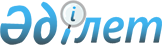 "Қостанай қаласының 2007 жылға арналған бюджеті туралы" мәслихаттың 2006 жылғы 12 желтоқсандағы N 320 шешіміне өзгерістер мен толықтырулар енгізу туралыҚостанай облысы Қостанай қаласы мәслихатының 2007 жылғы 18 қаңтардағы N 329 шешімі. Қостанай облысы Қостанай қаласы әділет басқармасында 2007 жылғы 23 қаңтарда N 9-1-63 тіркелді

      "Қазақстан Республикасындағы жергілікті мемлекеттік басқару туралы" Қазақстан Республикасы Заңының 6-бабы 1-тармағы 1)-тармақшасына сәйкес және Қостанай қаласы әкімдігінің қаулысын қарап, Қостанай қалалық Мәслихаты  ШЕШТІ: 

      1. "Қостанай қаласының 2007 жылға арналған бюджеті туралы" Мәслихаттың 2006 жылғы 12 желтоқсандағы N 320 шешіміне (мемлекеттік тіркеу нөмірі 9-1-61, 2007 жылғы 9 қаңтардағы N№2 "Қостанай" газеті) өзгерістер мен толықтырулар енгізілсін: 

      Аталған шешімнің 1-тармағы жаңа редакцияда жазылсын: 

      "1. 2007 жылға арналған қалалық бюджет 1-қосымшаға сәйкес мынадай көлемде бекітілсін: 

      1) Кірістер 10198043 мың теңге, оның ішінде мыналар бойынша: 

      салық түсімдері 7283970 мың теңге; 

      салықтық емес түсімдер 35122 мың теңге; 

      негізгі капиталды сатудан түсетін түсімдер 1107192 мың теңге; 

      трансферттердің түсімдері 1771759 мың теңге. 

      2) шығыстар 11133262 мың теңге; 

      3) операциялық сальдо 935219 мың теңге; 

      4) таза бюджеттік несиелеу 5544 мың теңге, оның ішінде бюджеттік несиелерді өтеу 5544 мың теңге; 

      5) қаржы активтерімен жасалатын операциялар бойынша сальдо 1000 мың теңге; 

      6) тапшылық - 930675 мың теңге; 

      7) тапшылықты қаржыландыру 930675 мың теңге". 

      Аталған шешімнің 7-тармағы жаңа редакцияда жазылсын: 

      "7. Қостанай қаласы әкімдігінің 2007 жылға арналған резерві 84568 мың теңге көлемінде белгіленсін, оның ішінде:  

      шұғыл шығындарға арналған ауданның (облыстық маңызы бар қаланың) жергілікті атқарушы органның резерві 84568 мың теңге көлемінде". 

      2. Аталған шешімге 2-қосымшасы жаңа редакцияда жазылсын (қоса беріліп отыр).  

      3. Осы шешім 2007 жылғы 1 қаңтардан бастап қолданысқа енгізіледі.        Сессия төрағасы,  

      Қалалық Мәслихат хатшысы        КЕЛІСІЛДІ: 

Мәслихаттың        

2007 жылғы 18 қаңтардағы  

N 320 шешіміне 1 қосымша   Қостанай қаласының 2007 жылға арналған бюджет 

Мәслихаттың               

2007 жылғы 18 қаңтардағы  

N 320 шешіміне 2 қосымша   Бюджеттік инвестициялық жобаларды (бағдарламаларды) іске асыруға  

және заңды тұлғалардың жарғылық капиталын қалыптастыруға немесе ұлғайтуға бағытталған бюджеттік бағдарламаларға бөлумен 2007 жылға арналған  

қалалық бюджет дамуының бюджеттік бағдарламалар тізбесі 
					© 2012. Қазақстан Республикасы Әділет министрлігінің «Қазақстан Республикасының Заңнама және құқықтық ақпарат институты» ШЖҚ РМК
				Санаты  

  Сыныбы                     АТАУЫ 

      Ішкі сыныбы                                   Санаты  

  Сыныбы                     АТАУЫ 

      Ішкі сыныбы                                   Санаты  

  Сыныбы                     АТАУЫ 

      Ішкі сыныбы                                   Санаты  

  Сыныбы                     АТАУЫ 

      Ішкі сыныбы                                   Сома,  

мың  

теңге  1 2 3 4 5 I.  Кірістер  10198043 1 00 0 Салықтық түсімдер  7283970 1 01 0 Табыс салығы  2499293 1 01 2 Жеке табыс салығы  2499293 1 03 0 Әлеуметтік салық  3830871 1 03 1 Әлеуметтік салық 3830871 1 04 0 Меншікке салынатын салықтар  646830 1 04 1 Мүлікке салынатын салықтар 389047 1 04 3 Жер салығы 108762 1 04 4 Көлік құралдарына салынатын салық  149021 1 05 0 Тауарларға, жұмыстарға және қызметтер көрсетуге салынатын ішкі салықтар  232603 1 05 2 Акциздер  91065 1 05 3 Табиғи және басқа ресурстарды пайдаланғаны үшін  түсетін түсімдер 47081 1 05 4 Кәсіпкерлік және кәсіби қызметті жүргізгені үшін алынатын алымдар  94457 1 08 0 Заңдық мәнді іс-әрекеттерді жасағаны және (немесе) құжаттар бергені үшін оған уәкілеттігі бар мемлекеттік органдар немесе лауазымды адамдар алатын міндетті төлемдер 74373 1 08 1 Мемлекеттік баж 74373 2 00 0 Салықтық емес түсімдер 35122 2 01 0 Мемлекеттік меншігінен түсетін кірістер  28916 2 01 1 Мемлекеттік кәсіпорындардың таза кірісі бөлігіндегі түсімдер 1177 2 01 5 Мемлекет меншігіндегі мүлікті жалға беруден түсетін кірістер 27573 2 01 7 Мемлекеттік бюджеттен берілген несиелер бойынша сыйақылар (мүдделер) 166 2 03 0 Мемлекеттік бюджеттен қаржыландырылатын мемлекеттік мекемелер ұйымдастыратын мемлекеттік сатып алуды өткізуден түсетін ақша түсімдері 110 2 03 1 Мемлекеттік бюджеттен қаржыландырылатын мемлекеттік мекемелер ұйымдастыратын мемлекеттік сатып алуды өткізуден түсетін ақша түсімдері 110 2 04 0 Мемлекеттік бюджеттен қаржыландырылатын, сондай-ақ Қазақстан Республикасы Ұлттық Банкінің бюджетінен (шығыстар сметасынан) ұсталатын және қаржыландырылатын мемлекеттік мекемелер салатын айыппұлдар, өсімпұлдар, санкциялар, өндіріп алулар 50 2 04 1 Мемлекеттік бюджеттен қаржыландырылатын, сондай-ақ Қазақстан Республикасы Ұлттық Банкінің бюджетінен (шығыстар сметасынан)  ұсталатын және қаржыландырылатын мемлекеттік мекемелер салатын айыппұлдар, өсімпұлдар, санкциялар, өндіріп алулар 50 2 06 0 Басқа да салықтық емес түсімдер 6046 2 06 1 Басқа да салықтық емес түсімдер 6046 3 00 0 Негізгі капиталды сатудан түсетін түсімдер 1107192 3 01 0 Мемлекеттік мекемелерге бекітілген мемлекеттік мүлікті сату 1035192 3 01 1 Мемлекеттік мекемелерге бекітілген мемлекеттік мүлікті сату 1035192 3 03 0 Жерді және материалдық емес активтерді сату 72000 3 03 1 Жерді сату  70000 3 03 2 Материалдық емес активтерді сату 2000 4 00 0 Трансферттердің  түсімдері 1771759 4 02 0 Жоғары тұрған мемлекеттік басқару органдарынан трансферттер 1771759 4 02 2 Облыстық бюджеттен түсетiн трансферттер 1771759 Фунционалдық топ  

  Кіші функция  

     Бюджеттік бағдарламалардың әкімшісі                       Бағдарлама  

             Кіші бағдарлама                    Фунционалдық топ  

  Кіші функция  

     Бюджеттік бағдарламалардың әкімшісі                       Бағдарлама  

             Кіші бағдарлама                    Фунционалдық топ  

  Кіші функция  

     Бюджеттік бағдарламалардың әкімшісі                       Бағдарлама  

             Кіші бағдарлама                    Фунционалдық топ  

  Кіші функция  

     Бюджеттік бағдарламалардың әкімшісі                       Бағдарлама  

             Кіші бағдарлама                    Фунционалдық топ  

  Кіші функция  

     Бюджеттік бағдарламалардың әкімшісі                       Бағдарлама  

             Кіші бағдарлама                    Фунционалдық топ  

  Кіші функция  

     Бюджеттік бағдарламалардың әкімшісі                       Бағдарлама  

             Кіші бағдарлама                    Сома,  

мың теңге  II.  Шығыстар 11133262 01 Жалпы сипаттағы мемлекеттік қызметтер көрсету 126433 1 Мемлекеттік басқарудың  жалпы функцияларын орындайтын өкілді, атқарушы және басқа органдар 71892 112 Аудан (облыстық маңызы бар қала) мәслихатының аппараты 10641 001 Аудан (облыстық маңызы бар қала) мәслихатының қызметін қамтамасыз ету 10641 122 Аудан (облыстық маңызы бар қала) әкімінің аппараты 61251 001 Аудан (облыстық маңызы бар қала) әкімінің қызметін қамтамасыз ету 61251 2 Қаржылық қызмет 44238 452 Ауданның (облыстық маңызы бар қаланың) қаржы бөлімі 44238 001 Қаржы бөлімінің қызметін қамтамасыз ету 17629 003 Салық салу мақсатында мүлікті бағалауды жүргізу 10000 004 Біржолғы талондар беру жөніндгі жұмысты ұйымдастыру және біржолғы талондар сатудан сомалар жинаудың  толықтылығын қамтамасыз ету 15973 011 Коммуналдық меншікке түскен мүлікті есепке алу, сақтау, бағалау және сату  636 5 Жоспарлау және статистикалық қызмет  10303 453 Ауданның (облыстық маңызы бар қаланың) экономика және бюджеттік жоспарлау бөлімі  10303 001 Экономика және бюджеттік жоспарлау бөлімінің қызметін қамтамасыз ету 10303 02 Қорғаныс 11323 1 Әскери мұқтаждар  6929 122 Аудан (облыстық маңызы бар қала) әкімінің аппараты 6929 005 Жалпыға бірдей әскери міндетті атқару аясындағы іс-шаралар 6929 2 Төтенше жағдайлар жөніндегі жұмыстарды ұйымдастыру 4394 122 Аудан (облыстық маңызы бар қала) әкімінің аппараты 4394 006 Аудан (облыстық маңызы бар қала) ауқымындағы төтенше жағдайларды алдын алу және оларды жою 4394 03 Қоғамдық тәртіп, қауіпсіздік , құқық, сот, қылмыстық-атқару қызметі 16952 1 Құқық қорғау қызметі 16952 458 Ауданның (облыстық маңызы бар қаланың) тұрғын үй-коммуналдық шаруашылығы, жолаушылар көлігі және автомобиль жолдары бөлімі 16952 021 Елді мекендерде жол қозғалысын реттеу жөніндегі жабдықтарды және құралдарды пайдалану 16952 04 Білім беру 2457100 1 Мектепке дейінгі тәрбие және оқыту 338098 464 Ауданның (облыстық маңызы бар қаланың) білім беру бөлімі 338098 009 Мектепке дейінгі тәрбиелеу және оқыту ұйымдарының қызметін қамтамасыз ету 338098 2 Жалпы бастауыш, жалпы негізгі, жалпы орта білім беру 2028047 464 Ауданның (облыстық маңызы бар қаланың) білім беру бөлімі 2028047 003 Жалпы білім беру 1816729 005 Ауданның (облыстық маңызы бар қаланың) мемлекеттік білім беру ұйымдары үшін оқулықтар, оқу-әдістемелік кешендерді  сатып алу  және жеткізу 29254 006 Балалар мен жас өспірімдер үшін қосымша білім беру 179322 007 Аудандық (қалалық) ауқымындағы мектеп олимпиадаларын және мектептен тыс іс-шараларын өткізу 2742 9 Білім беру саласында басқа қызметтер 90955 464 Ауданның (облыстық маңызы бар қаланың) білім беру бөлімі 25955 001 Білім беру бөлімінің қызметін қамтамасыз ету 11268 116 Электрондық үкімет шеңберінде адами капиталды дамыту 14687 467 Ауданның (облыстық маңызы бар қаланың) құрылыс бөлімі 65000 002 Білім беру объектілерін дамыту 65000 06 Әлеуметтік көмек және әлеуметтік қамсыздандыру 264706 2 Әлеуметтік көмек 194822 451 Ауданның (облыстық маңызы бар қаланың) жұмыспен қамту және әлеуметтік бағдарламалар бөлімі 194822 002 Еңбекпен қамту бағдарламасы 23067 005 Мемлекеттік атаулы әлеуметтік көмек 23983 006 Тұрғын үй көмегі 56911 007 Жергілікті өкілетті органдардың шешімдері бойынша мұқтаж азаматтардың жекелеген топтарына әлеуметтік көмек 30941 014 Мұқтаж азаматтарға үйде әлеуметтік көмек көрсету 20210 016 18 жасқа дейінгі балаларға мемлекеттік жәрдемақы 22136 017 Мүгедектерді оңалту жеке бағдарламасына сәйкес, мұқтаж мүгедектерді міндетті гигиеналық құралдармен қамтамасыз ету, және ымдау тілі мамандарының, жеке көмекшілердің қызмет көрсетуі 17574 9 Әлеуметтік көмек және әлеуметтік қамтамасыз ету салаларындағы басқа да қызметтер 69884 451 Ауданның (облыстық маңызы бар қаланың) жұмыспен қамту және әлеуметтік бағдарламалар бөлімі  69884 001 Жұмыспен қамту және әлеуметтік бағдарламалар бөлімінің қызметін қамтамасыз ету  44904 011 Жәрдемақылар мен басқа да әлеуметтік төлемдерді есептеу, төлеу, және жеткізу жөніндегі қызмет көрсетулерге төлем жүргізу 500 013 Белгіленген тұрғылықты жері жоқ тұлғаларды әлеуметтік бейімдеу 24480 07 Тұрғын үй-коммуналдық шаруашылық 3131311 1 Тұрғын үй шаруашылығы 2522110 458 Ауданның (облыстық маңызы бар қаланың) тұрғын үй-коммуналдық шаруашылығы, жолаушылар көлігі және автомобиль жолдары бөлімі 23000 002 Мемлекеттiк қажеттiлiктер үшiн жер учаскелерiн алып қою, соның iшiнде сатып алу жолымен алып қою және осыған байланысты жылжымайтын мүлiктi иелiктен айыру 13000 004 Азаматтардың жекелеген санаттарын тұрғын үймен қамтамасыз ету 10000 467 Ауданның (облыстық маңызы бар қаланың) құрылыс бөлімі 2499110 003 Тұрғын ұй салу 1349575 004 Инженерлік-коммуникациялық инфрақұрылымды дамыту және жайластыру 1149535 2 Коммуналдық шаруашылық 228756 458 Ауданның (облыстық маңызы бар қаланың) тұрғын -үй коммуналдық шаруашылығы, жолаушылар көлігі және автомобиль жолдары бөлімі 71993 012 Сумен жабдықтау және суды бұру жүйесінің қызмет етуі 21993 026 Ауданның (облыстық маңызы бар қаланың) коммуналдық меншігіндегі жылу жүйелерін қолдануды ұйымдастыру 50000 467 Ауданның (облыстық маңызы бар қаланың) құрылыс бөлімі 156763 005 Коммуналдық шаруашылық объектілерін дамыту  156763 3 Елді мекендерді көркейту 380445 458 Ауданның (облыстық маңызы бар қаланың) қала құрылысы және құрылыс бөлімі 380445 015 Елді мекендердегі көшелерді жарықтандыру 56367 016 Елді мекендердің санитариясын қамтамасыз ету 240835 017 Жерлеу орындарын күтіп ұстау және туысы жоқтарды жерлеу 11377 018 Елді мекендерді көркейту және көгалдандыру 71866 08 Мәдениет, спорт, туризм және ақпараттық кеңістік 280487 1 Мәдениет саласындағы қызмет 77265 455 Ауданның (облыстық маңызы бар қаланың) мәдениет және тілдерді дамыту бөлімі 77265 003 Мәдени - демалыс жұмысын  қолдау 77265 2 Спорт 94212 465 Ауданның (облыстық маңызы бар қаланың) денешынықтыру және спорт бөлімі 94212 005 Бұқаралық спорт және спорттың  ұлттық түрлерін дамыту 47370 006 Аудандық (облыстық маңызы бар қалалық) деңгейде спорттық жарыстар өткізу  4318 007 Облыстық спорт жарыстарына әр түрлі спорт түрлері бойынша аудан (облыстық маңызы бар қала) құрама командаларының мүшелерін дайындау және олардың қатысуы 42524 3 Ақпараттық кеңістік 96179 455 Ауданның (облыстық маңызы бар қаланың) мәдениет және дамыту бөлімі 80279 006 Аудандық (қалалық) кітапханалардың жұмыс істеуі 77899 007 Мемлекеттік тілді және Қазақстан халықтарының басқа да тілдерін дамыту 2380 456 Ауданның (облыстық маңызы бар қаланың) ішкі саясат бөлімі 15900 002 Бұқаралық ақпарат құралдары арқылы мемлекеттік ақпарат саясатын жүргізу 15900 9 Мәдениет, спорт, туризм және ақпараттық кеңістікті ұйымдастыру жөніндегі басқа да қызметтер 12831 455 Ауданның (облыстық маңызы бар қаланың) мәдениет және тілдерді дамыту бөлімі 5333 001 Мәдениет және тілдерді дамыту бөлімінің қызметін қамтамасыз ету 5333 456 Ауданның (облыстық маңызы бар қаланың) ішкі саясат бөлімі 4000 001 Ішкі саясат  бөлімінің қызметін қамтамасыз ету 4000 465 Ауданның (облыстық маңызы бар қаланың) денешынықтыру және спорт бөлімі 3498 001 Денешынықтыру және спорт  бөлімінің қызметін қамтамасыз ету 3498 10 Ауыл, су, орман, балық шаруашылығы, ерекше қорғалатын табиғи аумақтар,қоршаған ортаны және жануарлар дүниесін қорғау, жер қатынастары 13508 1 Ауыл шаруашылығы 4181 462 Ауданның (облыстық маңызы бар қаланың) ауыл шаруашылығы  бөлімі 4181 001 Ауыл шаруашылығы  бөлімінің қызметін қамтамасыз ету 4181 6 Жер қатынастары  9327 463 Ауданның (облыстық маңызы бар қаланың) жер қатынастары бөлімі 9327 001 Жер қатынастары бөлімінің қызметін қамтамасыз ету 9327 11 Ауданның (облыстық маңызы бар қаланың) өнеркәсіп, сәулет, қала құрылысы және құрылыс қызметі 77711 2 Сәулет, қала құрылысы және құрылыс қызметі 77711 467 Ауданның (облыстық маңызы бар қаланың) құрылыс бөлімі 12091 001 Құрылыс бөлімінің қызметін қамтамасыз ету 12091 468 Ауданның (облыстық маңызы бар қаланың) сәулет және қала құрылысы бөлімі 65620 001 Сәулет және қала құрылысы бөлімінің қызметін қамтамасыз ету  15620 003 Елді мекендер құрылысының бас жоспарын әзірлеу 50000 12 Көлік және коммуникациялар 657251 1 Автомобиль көлігі 657251 458 Ауданның (облыстық маңызы бар қаланың) тұрғын -үй коммуналдық шаруашылығы, жолаушылар көлігі және автомобиль жолдары бөлімі 657251 022 Көлік инфрақұрылымын дамыту 25000 023 Автомобиль жолдарының жұмыс істеуін қамтамасыз ету 632251 13 Басқалар 116256 3 Кәсіпкерлік қызметті қолдау және бәсекелестікті қорғау  5643 469 Ауданның (облыстық маңызы бар қаланың) кәсіпкерлік бөлімі  5643 001 Кәсіпкерлік бөлімінің қызметін қамтамасыз ету 3843 003 Кәсіпкерлік қызметті қолдау 1800 9 Басқалар  110613 452 Ауданның (облыстық маңызы бар қаланың) қаржы бөлімі 84568 012 Шұғыл шығындарға арналған ауданның (облыстық маңызы бар қаланың) жергілікті атқарушы органның резерві 84568 453 Ауданның (облыстық маңызы бар қаланың) экономика және бюджеттік жоспарлау бөлімі  3500 003 Жергілікті бюджеттік инвестициялық жобалардың (бағдарламалардың) техникалық-экономикалық негіздемелерін әзірлеу және оларға сараптама жасау   3500 458 Ауданның (облыстық маңызы бар қаланың) тұрғын -үй коммуналдық шаруашылығы, жолаушылар көлігі және автомобиль жолдары бөлімі 22545 001 Тұрғын -үй коммуналдық шаруашылығы, жолаушылар көлігі және автомобиль жолдары бөлімінің қызметін қамтамасыз ету 22545 15 Трансферттер 3980224 1 Трансферттер 3980224 452 Ауданның (облыстық маңызы бар қаланың) қаржы бөлімі 3980224 006 Нысаналы трансферттерді қайтару 18748 007 Бюджеттік алулар 3961476 III. Операциялық сальдо -935219 IV. Таза бюджеттік несиелеу 5544 05 Бюджеттік несиелерді  өтеу 5544 1 Бюджеттік  несиелерді  өтеу 5544 01 Мемлекеттік бюджеттен берілген бюджеттік несиелерді өтеу 5544 11 2005 жылға дейін заңды тұлғаларға жергілікті бюджеттен берілген бюджеттік несиелерді өтеу 5544 V. Қаржы активтерімен жасалатын операциялар бойынша  сальдо 1000 13 Басқалар 1000 9 Басқалар 1000 452 Ауданның (облыстық маңызы бар қаланың) қаржы бөлімі 1000 014 Заңды тұлғалардың жарғылық капиталын қалыптастыру немесе ұлғайту 1000 06 Мемлекеттің қаржылық активтерін сатудан түсетін түсімдер 0 01 Мемлекеттің қаржылық активтерін сатудан түсетін түсімдер 0 1 Ел ішіндегі қаржылық активтерін сатудан түсетін түсімдер 0 05 Мүліктік кешен түріндегі коммуналдық мемлекеттік мекемелер мен мемлекеттік кәсіпорындарды және коммуналдық мемлекеттік кәсіпорындардың жедел басқаруындағы немесе шаруашылық жүргізуіндегі өзге мемлекеттік мүлікті сатудан түсетін түсімдер VI . Тапшылық (-) Профицит (+) -930675 VII. Бюджет тапшылығын қаржыландыру (профицитті пайдалану) 930675 Фунционалдық топ  

   Кіші функция  

       Бюджеттік бағдарламалардың әкімшісі                           Бағдарлама Фунционалдық топ  

   Кіші функция  

       Бюджеттік бағдарламалардың әкімшісі                           Бағдарлама Фунционалдық топ  

   Кіші функция  

       Бюджеттік бағдарламалардың әкімшісі                           Бағдарлама Фунционалдық топ  

   Кіші функция  

       Бюджеттік бағдарламалардың әкімшісі                           Бағдарлама Фунционалдық топ  

   Кіші функция  

       Бюджеттік бағдарламалардың әкімшісі                           Бағдарлама ИНВЕСТИЦИЯЛЫҚ ЖОБАЛАР 4 Білім беру 9 Білім беру саласында басқа қызметтер 467 Ауданның (облыстық маңызы бар қаланың) құрылыс бөлімі 002 Білім беру объектілерін дамыту 7 Тұрғын үй-коммуналдық шаруашылық 1 Тұрғын үй шаруашылығы 467 Ауданның (облыстық маңызы бар қаланың) құрылыс бөлімі 003 Тұрғын үй салу 004 Инженерлік-коммуникациялық инфрақұрылымды дамыту және жайластыру 2 Коммуналдық шаруашылық  467 Ауданның (облыстық маңызы бар қаланың) құрылыс бөлімі 005 Коммуналдық шаруашылық объектілерін дамыту  12 Көлік және коммуникациялар  1 Автомобиль көлігі 458 Тұрғын -үй коммуналдық шаруашылығы, жолаушылар көлігі және автомобиль жолдары бөлімі 022 Көлік инфрақұрылымын дамыту  Заңды тұлғалардың жарғылық капиталын қалыптастыру немесе ұлғайту 13 Басқалар 9 Басқалар 452 Ауданның (облыстық маңызы бар қаланың) қаржы бөлімі 014 Заңды тұлғалардың жарғылық капиталын қалыптастыру немесе ұлғайту 